A népszámlálás menete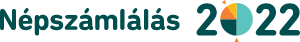 A népszámlálás adatfelvételének eszmei időpontja  nap 0 óra, az adatszolgáltatónak az erre az időpontra jellemző állapot szerint kell megválaszolnia a kérdőív kérdéseit. A népszámlálás végrehajtását megelőzően,  és szeptember 30. között a népszámlálás összeírási körébe tartozó valamennyi címre megérkezik a népszámlálásról szóló felkérőlevél. A levél tartalmazni fogja a népszámlálással kapcsolatos legfontosabb információkat, az adatszolgáltatási kötelezettségről szóló tájékoztatást, a válaszadás módjának lehetőségeit, valamint az internetes kitöltéshez szükséges belépési kódot.A népszámlálásra  és november 28. között kerül sor, ez az időszak három kisebb részre tagolódik: és  között, az internetes önkitöltési időszakban az adatszolgáltatók kizárólag interneten keresztül, önállóan tölthetik ki a népszámlálási kérdőíveket. és  között zajlik a számlálóbiztosi terepmunka, ekkor az adatszolgáltatás már csak a számlálóbiztosok közreműködésével, személyes interjúk által teljesíthető. és 2022 november 28. között kerül sor a pótösszeírásra. Ebben az időszakban már csak azon személyek írjuk össze, akik a számlálóbiztosok általi interjú keretében sem teljesítették adatszolgáltatási kötelezettségüket. Ekkor az összeírásból kimaradt személyeknek jelentkezniük kell a helyi népszámlálási felelősnél, akinek gondoskodnia kell az ő összeírásukról is.A lakosság az adatszolgáltatási kötelezettségét három módon teljesítheti:Az adatszolgáltatónak lehetősége van a kérdések megválaszolására interneten keresztül. Az első időszakban kizárólag az online önkitöltési módra lesz lehetőség. Az online kérdőíveket az adatgyűjtő rendszer október 16. éjfélig fogadja.Az adatszolgáltató a kérdéseket megválaszolhatja személyesen a számlálóbiztosnak, aki az összeírás céljából  és  között keresi fel azokat a címeket (háztartásokat), ahonnan az önkitöltési időszakban nem érkezett elektronikus kérdőív. A számlálóbiztosok a sikeres kapcsolatfelvételt követően elektronikus eszközön valamennyi, a címen életvitelszerűen élő háztartástagról kitöltik a népszámlálási kérdőíveket.Amennyiben az adatszolgáltató az előző két lehetőség közül egyikkel sem él, pótösszeírás során, a polgármesteri hivatalban jelentkezve,  éjfélig megválaszolhatja a kérdéseket./Forrás: https://www.ksh.hu/szamlalobiztostoborzas_a_nepszamlalas_menete/Barta Ferencjegyző